Ո Ր Ո Շ ՈՒ Մ«10» հոկտեմբերի  2023 թվականի N 197-Ն ՀԱՅԱՍՏԱՆԻ ՀԱՆՐԱՊԵՏՈՒԹՅԱՆ ՇԻՐԱԿԻ ՄԱՐԶԻ ԳՅՈՒՄՐԻ ՀԱՄԱՅՆՔԻ ԱՎԱԳԱՆՈՒ 2022 ԹՎԱԿԱՆԻ ԴԵԿՏԵՄԲԵՐԻ 26-Ի N 266–Ն ՈՐՈՇՄԱՆ ՄԵՋ ՓՈՓՈԽՈՒԹՅՈՒՆՆԵՐ ԿԱՏԱՐԵԼՈՒ ՄԱՍԻՆՂեկավարվելով «Տեղական ինքնակառավարման մասին» օրենքի 18-րդ հոդվածի 1-ին մասի     5-րդ կետի, «Հայաստանի Հանրապետության բյուջետային համակարգի մասին» օրենքի 13-րդ հոդվածի 4-րդ, 5-րդ, 33-րդ հոդվածի 4-րդ մասերի, « Նորմատիվ իրավական ակտերի մասին» օրենքի 33-րդ հոդվածի 1-ին մասի 1-ին և 3-րդ կետերի, 34-րդ հոդվածի   1-ին, 2-րդ մասերի դրույթներով և հիմք ընդունելով Գյումրի համայնքի ղեկավարի առաջարկը՝ Հայաստանի  Հանրապետության  Շիրակի մարզի Գյումրի համայնքի ավագանին որոշում է.1. Հայաստանի Հանրապետության Շիրակի մարզի Գյումրի համայնքի ավագանու 2022 թվականի դեկտեմբերի 26-ի «Հայաստանի Հանրապետության Շիրակի մարզի Գյումրի համայնքի 2023 թվականի բյուջեն հաստատելու մասին» N 266-Ն որոշման (այսուհետ՝ որոշում) մեջ կատարել հետևյալ փոփոխությունները.  1)  1–ին կետի 1-ին ենթակետի «6 151 135 900 (վեց միլիարդ մեկ հարյուր հիսունմեկ միլիոն մեկ հարյուր երեսունհինգ հազար ինը հարյուր)» թիվը և բառերը փոխարինել «6 286 410 900 (վեց միլիարդ երկու հարյուր ութսունվեց միլիոն չորս հարյուր տաս հազար ինը հարյուր)» թվով և բառերով, 2)  1-ին կետի 2-րդ ենթակետի «6 722 895 400 (վեց միլիարդ յոթ հարյուր քսաներկու միլիոն ութ հարյուր իննսուհինգ հազար չորս հարյուր)»  թիվը և բառերը փոխարինել «6 858 170 400 (վեց միլիարդ ութ հարյուր հիսունութ միլիոն մեկ հարյուր յոթանասուն հազար չորս հարյուր)» թվով և բառերով: 2. Որոշման 1-ին կետով հաստատված հավելվածի 1-ին,2-րդ,3-րդ,4-րդ հատվածները  շարադրել նոր խմբագրությամբ՝ համաձայն NN 1,2,3,4 հավելվածների:                                                                     3.Հանձնարարել Հայաստանի Հանրապետության Շիրակի մարզի Գյումրու համայնքապետարանի աշխատակազմի ֆինանսատնտեսագիտական բաժնի պետ-գլխավոր ֆինանսիստին՝ կատարել համապատասխան փոփոխությունները՝ օրենքով սահմանված կարգով:4.   Սույն որոշումն  ուժի մեջ է մտնում պաշտոնական հրապարակմանը հաջորդող օրվանից:                                                                                                                                                                                                                                                                                                                                           Կողմ (23)                                   Դեմ (0)                           Ձեռնպահ (0)ՀԱՅԱՍՏԱՆԻ ՀԱՆՐԱՊԵՏՈՒԹՅԱՆՇԻՐԱԿԻՄԱՐԶԻ ԳՅՈՒՄՐԻ ՀԱՄԱՅՆՔԻ ՂԵԿԱՎԱՐ    		                         ՎԱՐԴԳԵՍ  ՍԱՄՍՈՆՅԱՆԻՍԿԱԿԱՆԻՀԵՏ ՃԻՇՏ է՝  ԱՇԽԱՏԱԿԱԶՄԻ ՔԱՐՏՈՒՂԱՐ                                                                          ԿԱՐԵՆ ԲԱԴԱԼՅԱՆք.Գյումրի«10» հոկտեմբերի 2023 թվական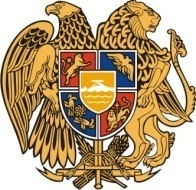 Հ Ա Յ Ա Ս Տ Ա Ն ԻՀ Ա Ն Ր Ա Պ Ե Տ Ո Ւ Թ Յ ՈՒ ՆՇ Ի Ր Ա Կ Ի   Մ Ա Ր Զ Գ Յ ՈՒ Մ Ր Ի   Հ Ա Մ Ա Յ Ն Ք Ի   Ա Վ Ա Գ Ա Ն Ի3104 , Գյումրի, Վարդանանց հրապարակ 1Հեռ. (+374  312)  2-22-00; Ֆաքս (+374  312)  3-26-06Էլ. փոստ gyumri@gyumri.amՎ.ՍամսոնյանԳ.ՄելիքյանԼ.ՍանոյանՄ.ՍահակյանՏ.ՀովհաննիսյանՆ.ՊողոսյանԳ.ՊասկևիչյանԽ.ՎարաժյանՍ.ՀովհաննիսյանՀ.ԱսատրյանՍ.ԽուբեսարյանԱ.ՊապիկյանՔ.Հարությունյան Ե.ԽանամիրյանԼ.ՄուրադյանՀ.ՍտեփանյանՎ.ՀակոբյանԿ.Սոսյան Ս.ԱդամյանԳ.Մանուկյան Կ.ՄալխասյանՆ.ՄիրզոյանՀ.Մարգարյան 